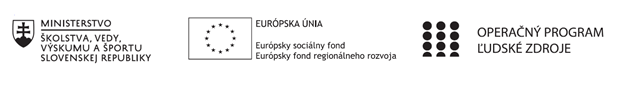 Správa o činnosti pedagogického klubu Príloha:Prezenčná listina zo stretnutia pedagogického klubuPokyny k vyplneniu Správy o činnosti pedagogického klubu:Prijímateľ vypracuje správu ku každému stretnutiu pedagogického klubu samostatne. Prílohou správy je prezenčná listina účastníkov stretnutia pedagogického klubu. V riadku Prioritná os – VzdelávanieV riadku špecifický cieľ – uvedie sa v zmysle zmluvy o poskytnutí nenávratného finančného príspevku (ďalej len "zmluva o NFP")V riadku Prijímateľ -  uvedie sa názov prijímateľa podľa zmluvy o poskytnutí nenávratného finančného príspevku V riadku Názov projektu -  uvedie sa úplný názov projektu podľa zmluvy NFP, nepoužíva sa skrátený názov projektu V riadku Kód projektu ITMS2014+ - uvedie sa kód projektu podľa zmluvy NFPV riadku Názov pedagogického klubu (ďalej aj „klub“) – uvedie sa  názov klubu V riadku Dátum stretnutia/zasadnutia klubu -  uvedie sa aktuálny dátum stretnutia daného klubu učiteľov, ktorý je totožný s dátumom na prezenčnej listineV riadku Miesto stretnutia  pedagogického klubu - uvedie sa miesto stretnutia daného klubu učiteľov, ktorý je totožný s miestom konania na prezenčnej listineV riadku Meno koordinátora pedagogického klubu – uvedie sa celé meno a priezvisko koordinátora klubuV riadku Odkaz na webové sídlo zverejnenej správy – uvedie sa odkaz / link na webovú stránku, kde je správa zverejnenáV riadku  Manažérske zhrnutie – uvedú sa kľúčové slová a stručné zhrnutie stretnutia klubuV riadku Hlavné body, témy stretnutia, zhrnutie priebehu stretnutia -  uvedú sa v bodoch hlavné témy, ktoré boli predmetom stretnutia. Zároveň sa stručne a výstižne popíše priebeh stretnutia klubuV riadku Závery o odporúčania –  uvedú sa závery a odporúčania k témam, ktoré boli predmetom stretnutia V riadku Vypracoval – uvedie sa celé meno a priezvisko osoby, ktorá správu o činnosti vypracovala  V riadku Dátum – uvedie sa dátum vypracovania správy o činnostiV riadku Podpis – osoba, ktorá správu o činnosti vypracovala sa vlastnoručne   podpíšeV riadku Schválil - uvedie sa celé meno a priezvisko osoby, ktorá správu schválila (koordinátor klubu/vedúci klubu učiteľov) V riadku Dátum – uvedie sa dátum schválenia správy o činnostiV riadku Podpis – osoba, ktorá správu o činnosti schválila sa vlastnoručne podpíše.Príloha správy o činnosti pedagogického klubu                                                                                             PREZENČNÁ LISTINAMiesto konania stretnutia:  S SOŠ ELBA, Smetanova 2, 080 05 Prešov Dátum konania stretnutia: 7. 12. 2021Trvanie stretnutia: od.14.45 hod	do  17.45 hod	Zoznam účastníkov/členov pedagogického klubu:Meno prizvaných odborníkov/iných účastníkov, ktorí nie sú členmi pedagogického klubu  a podpis/y:Prioritná osVzdelávanieŠpecifický cieľ1.2.1 Zvýšiť kvalitu odborného vzdelávania a prípravy reflektujúc potreby trhu prácePrijímateľSúkromná stredná odborná škola – ELBA, Smetanova 2, PrešovNázov projektuVzdelávanie 4.0 – prepojenie teórie s praxouKód projektu  ITMS2014+312011ADL9Názov pedagogického klubu Pedagogický klub čitateľskej gramotnosti a kritického myslenia – prierezové témy.Dátum stretnutia  pedagogického klubu7. 12. 2021Miesto stretnutia  pedagogického klubuSSOŠ ELBA, Smetanova 2, PrešovMeno koordinátora pedagogického klubuMgr. Romana Birošová, MBAOdkaz na webové sídlo zverejnenej správyhttps://ssoselba.edupage.org/a/pedagogicky klub-c-1Manažérske zhrnutie:Cieľom stretnutia nášho klubu bola tvorba a zdieľanie Best Practice z oblasti rozvoja čitateľskej gramotnosti a kritického myslenia. Spoločne sme diskutovali, zdieľali OPS a na záver stretnutia sme tvorili pedagogické odporúčanie.Kľúčové slová: Best Practice, čitateľská gramotnosť, tvorba OPS.Hlavné body, témy stretnutia, zhrnutie priebehu stretnutia: Hlavné body:Brainstorming.Diskusia.Tvorba OPS.Záver.Témy: Vzdelávanie 4.0, prepojenie teórie s praxou, rozvoj čitateľskej gramotnosti.Program stretnutia:Brainstorming metódou Round Robin,Diskusný kruh.Skupinová tvorba OPS, IN/OUT metóda.Záver a tvorba pedagogického odporúčania.Závery a odporúčania:V rámci diskusie, pomocou kognitívnej metódy IN/OUT a pomocou brainstormingu sme vytvorili nasledovný prehľad OPS z predmetnej oblasti:Na stretnutí zaznela otázka: Aké sú charakteristické znaky strategického čitateľa?  - K čítaniu má pozitívny prístup – rád číta.
- Vie pochopiť úlohy a ich účel.
- Rozlišuje prístup k čítaniu, keď sa učí a keď číta pre potešenie. - Analyzuje úlohy, stanovuje si ciele a vyberá stratégie, ktorými ciele dosiahne.
5. Rozpoznáva typ textu a jeho štruktúru.
6. Využíva doterajšie vedomosti na získanie porozumenia z kontextu.
7. Používa sebaevalvačné stratégie na overenie či porozumel zmyslu textu. Číta text opakovane rôznymi spôsobmi, až kým všetkému neporozumie. Uviedli sme si tiež základné čitateľské zručnosti:1.Skimming
– najprv je potrebné materiál prejsť celý: listovať, pozrieť si obrázky, nadpisy, podnadpisy, zvýraznené slová, obsah. Toto úvodné zoznámenie sa s materiálom by malo slúžiť na rozhodnutie, či sa mu budeme venovať hlbšie alebo nie. Táto stratégia je dobrá, napr. pri nákupe kníh v kníhkupectve.
2.Scanning – skenovanie textu je zručnosť využiteľná, napr. keď hľadáme konkrétny údaj ‒ telefónne číslo, odchod vlaku, informáciu.
3. Search reading
– výskumné čítanie je technika, ktorou hľadáme kľúčové slová a frázy, ktoré pomáhajú nájsť špecifické informácie. Spája sa s podrobnejším štúdiom nájdeného výrazu alebo frázy príp. napísania poznámok. Celý text v tomto prípade nie je dôležitý.
4. Extenzívne čítanie
– je čítanie dlhších, súvislých textov vyžadujúcich všeobecné pochopenie.
5. Intenzívne čítanie
– kratšie texty, výber špecifických informácií, presné detailné čítanie. Príklady:
Pri čítaní novín využívame skimming, scanning aj intenzívne čítanie.
Knihu v rámci povinného čítania čítame extenzívnym spôsobom, pri riešení úloh využívame intenzívne čítanie, čítanie v rámci prípravy na určitú vyučovaciu hodinu predstavuje tiež intenzívny spôsob čítania. Tvorba OPS na stretnutí: Použitie čitateľskej stratégie PROR na úrovni B1 pr výuke ruského jazyka.
Tematický okruh: Voľný čas
Tematický celok: Šport
Téma: História Olympijských hier, 
Výkonový štandard: dostať vedomosti do dlhodobej pamäte a udržať ich. Použitá čitateľská stratégia: Čitateľská stratégia PROR Pomôcky: prekladové slovníky, rozmnožené texty, papierové kartičky Metodický postup:
1. Aktivity pred čítaním
Прочитайте техт, подумайте, что знаете о истории Олимпийских игр. Сформулируйе вопросы, на которые вы должны знать ответы после чтения. Сосредоточьте внимание на то, что для вас новое, незнакомое. Poznámka: Šikovní žiaci poznajú históriu Olympijských hier, preto si budú vyberať iné informácie, ktoré sú pre nich neznáme.
2. Čítanie: Распределите техт на части. В каждой части подчёркните ключевые слова. Проверьте их значение. Сделайте заметки .
Poznámka: Je nutné upozorniť žiakov, že kľúčové slová sú tie, ktoré im majú pomôcť pri prerozprávaní textu. Poznámky si môžu robiť za okraje textu. Počas čítania majú k dispozícii prekladové slovníky. 3. Usporiadanie nových informácií:
Разработайте ключевые слова и заметки на карточки. У вас получатся новые информации. Если что - нибудь забыли, прочитайте техт ещё раз и дополните информации на карточках.
Cieľom tejto časti je naučiť žiakov rozpracovať kľúčové slová spolu s poznámkami tak, aby pri opakovaní žiaci už nepozerali do textu, ale snažili sa ho porozprávať samostatne. Je veľmi ťažké naučiť žiakov, aby neprepisovali celé vety, túto tendenciu majú na začiatku všetci. Postupne sa však naučia písať len slovné spojenia a dátumy, roky.... Tiež ich upozorňujeme, nech si kartičky očíslujú od 1, 2, 3, .....koľko budú potrebovať, aby sa zachovala postupnosť pri rozprávaní. Keď majú kartičky hotové́, texty im zoberieme, aby sa spoliehali len na kartičky. Keď je možnosť, do tejto fázy nechávame žiakov sedieť samých, aby mali väčší pokoj pri čítaní a hlavne aby pracovali na vlastnej verzii.Odporúčame vyššie uvedené OPS k implementácii do pedagogického procesu.Vypracoval (meno, priezvisko)Mgr. Romana Birošová, MBADátum07. 12. 2021PodpisSchválil (meno, priezvisko)Ing. Emil BlichaDátum08. 12. 2021PodpisPrioritná os:VzdelávanieŠpecifický cieľ:1.2.1 Zvýšiť kvalitu odborného vzdelávania a prípravy reflektujúc potreby trhu prácePrijímateľ:Súkromná stredná odborná škola – ELBA, Smetanova 2, PrešovNázov projektu:Vzdelávanie 4.0 – prepojenie teórie s praxouKód ITMS projektu:312011ADL9Názov pedagogického klubu:Pedagogický klub čitateľskej gramotnosti a kritického myslenia – prierezové témy.č.Meno a priezviskoPodpisInštitúciač.Meno a priezviskoPodpisInštitúcia